 範   例 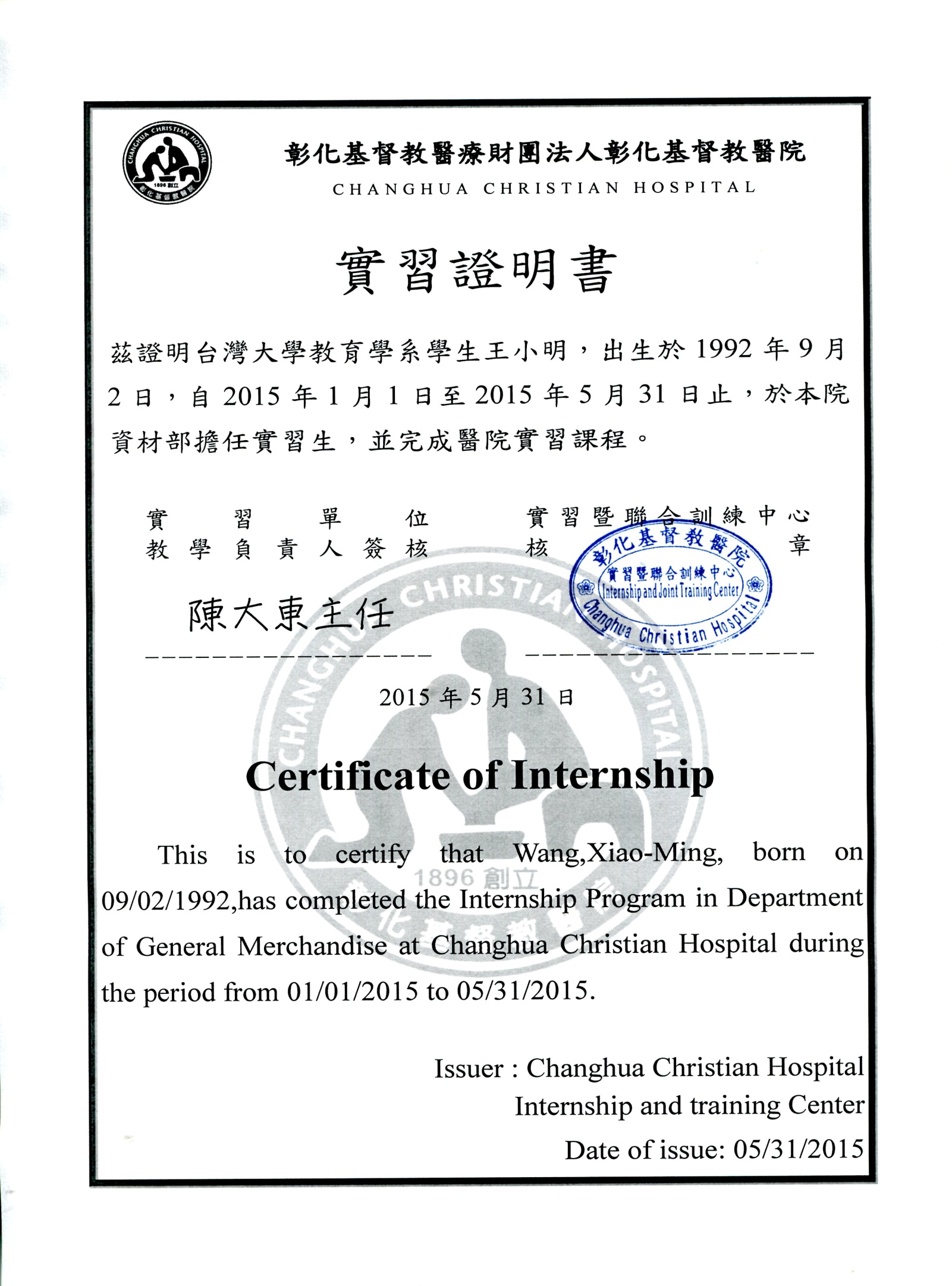 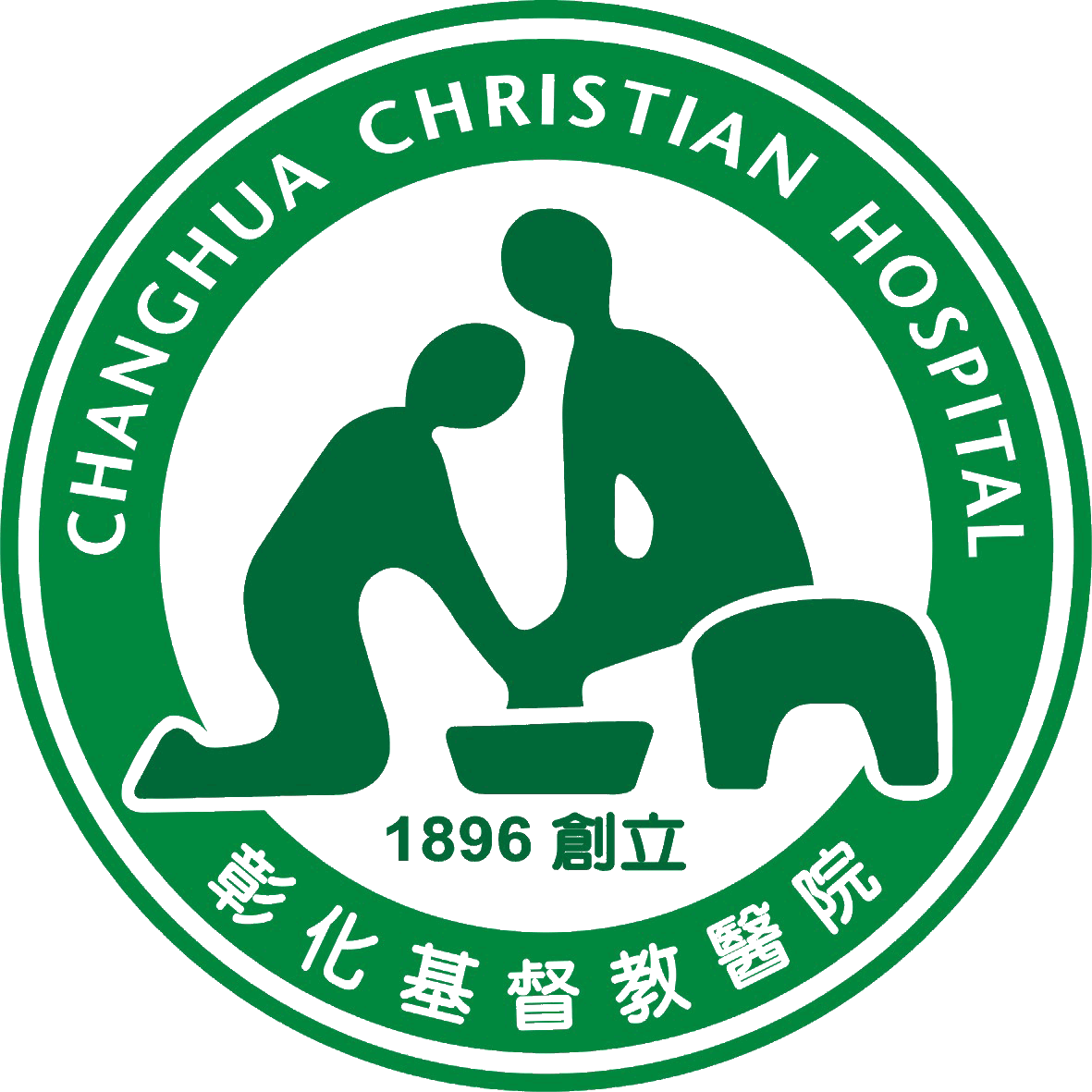 彰化基督教醫療財團法人彰化基督教醫院CHANGHUA CHRISTIAN HOSPITAL實習證明書實習證明書茲證明○○學校○○○科系學生○○○，出生於○○/○○○/○○○○，自民國○○○年○○月○○日至○○○年○○月○○日止，於本院○○單位擔任實習生，並完成醫院實習課程。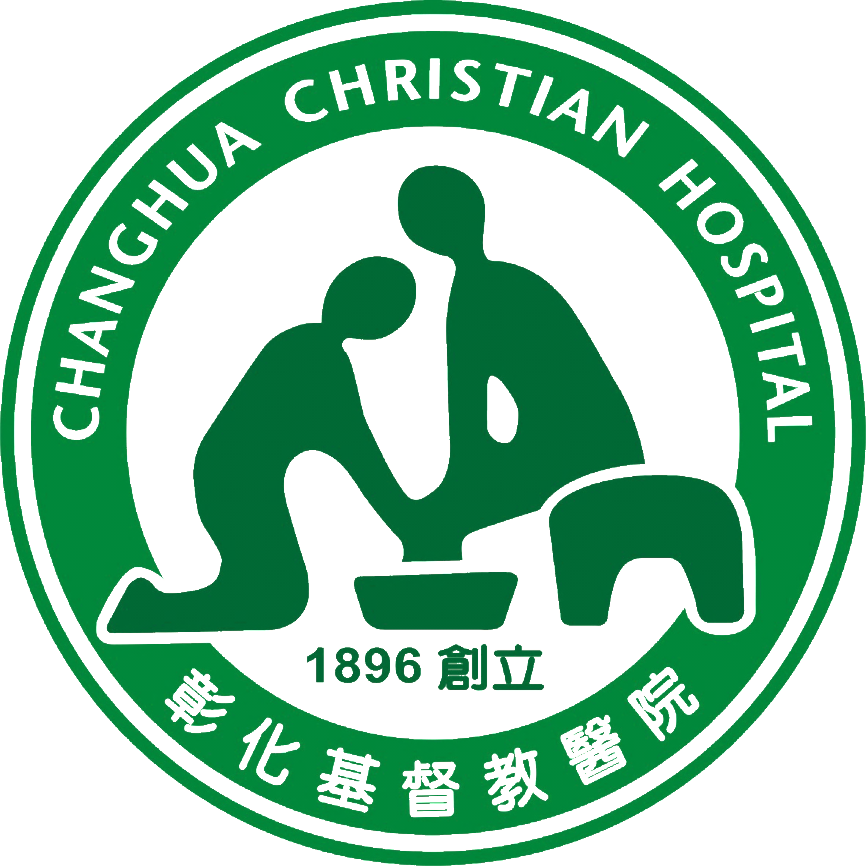 茲證明○○學校○○○科系學生○○○，出生於○○/○○○/○○○○，自民國○○○年○○月○○日至○○○年○○月○○日止，於本院○○單位擔任實習生，並完成醫院實習課程。中華民國○○○年○○月○○日Certificate of InternshipThis is to certify that NAME, born on XX/XX/XXXX, has completed the Internship Program in Department of XXX at Changhua Christian Hospital during the period from XX/XX/XXXX to XX/XX/XXXX.Issuer : Changhua Christian HospitalDepartment of EducationDate of issue: XX/XX/XXXX中華民國○○○年○○月○○日Certificate of InternshipThis is to certify that NAME, born on XX/XX/XXXX, has completed the Internship Program in Department of XXX at Changhua Christian Hospital during the period from XX/XX/XXXX to XX/XX/XXXX.Issuer : Changhua Christian HospitalDepartment of EducationDate of issue: XX/XX/XXXX